Памятка для родителей детей, вновь поступающих в ДОУ. 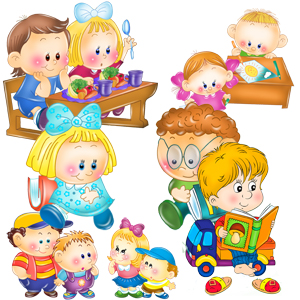  1. Убедитесь с собственной уверенности, что дошкольное учреждение Вам необходимо.  2. Настройтесь на то, что ребенка придется приучить к посещению садика при любых обстоятельствах.  3. Объясните ребенку, почему ему необходимо посещать детский сад.  4. Не поддавайтесь на капризы ребенка по поводу детского сада.  5. По возможности в ДОУ ребенка лучше приводить тому из родителей, с кем он легче расстается.  6. Постарайтесь соблюдать дома режим дня в ДОУ.  7. Говорите с ребенком о трудностях в детском саду, чего он боится, учите находить выход из любых ситуаций.  8. Не пугайте ребенка детским садиком. 9. В период адаптации поддерживайте ребенка, встаньте на его место, постарайтесь понять его, проявляйте свою любовь, чаще обнимайте ребенка, но не позволяйте собой манипулировать.  10. Разговаривайте с воспитателями о прошедшем дне в садике.  11. Старайтесь выполнять рекомендации воспитателя по поводу воспитания Вашего малыша - это ускорит процесс адаптации.  12. Сообщайте обо всех особенностях развития ребенка при первом знакомстве.  13. Если адаптация проходит тяжело, обратитесь за консультацией к психологу или медицинскому работнику. Требования к внешнему виду и одежде детей. Что свидетельствует об ухоженности ребенка: • опрятный вид, застегнутая на все пуговицы одежда и обувь;  • умытое лицо;  • чистые нос, руки, подстриженные ногти;  • подстриженные и тщательно расчесанные волосы;  • отсутствие налета на зубах;  • чистое нижнее белье;  • чистые ноги; • наличие достаточного количества носовых платков. Перед тем как вести ребенка в детский сад, проверьте, соответствует ли его одежда времени года и температуре воздуха. Проследите, чтобы одежда ребенка не была слишком велика и не сковывала его движений. В правильно подобранной одежде ребенок свободно двигается и меньше утомляется. Завязки и застежки должны быть расположены так, чтобы ребенок мог самостоятельно себя обслужить. Обувь должна быть легкой, теплой, точно соответствовать ноге ребенка, легко сниматься и надеваться. Носовой платок необходим ребенку, как в помещении, так и на прогулке. Сделайте на одежде удобные карманы для его хранения. Необходимо иметь: сменную обувь, сменную одежду (2-3 комплекта), расческу, два пакета для хранения чистого и использованного белья. Белье, одежда и прочие вещи должны быть промаркированы. Чтобы избежать случаев травматизма, родителям необходимо проверить содержимое карманов в одежде ребенка на наличие опасных предметов. Категорически запрещается приносить в ДОУ: острые, режущие, стеклянные предметы (ножницы, ножи, булавки, гвозди, проволоку, зеркала, стеклянные флаконы, а также мелкие предметы (бусинки, пуговицы и т. п.), таблетки, мелкие конфеты (в том числе чупа-чупс). Родителям (законным представителям) рекомендуется: • посещать общие и групповые родительские собрания;  • участвовать в жизни ДОУ;  • внимательно относиться к рекомендациям воспитателей, музыкальных руководителей, инструкторов по физической культуре, медицинских работников и администрации ДОУ.  О развитии Вашего малыша, поступающего в дошкольное учреждение, можно судить по основным бытовым навыкам. • к 2 годам ребенок умеет:  - есть аккуратно, не обливаясь;  - при умывании тереть ладони и части лица, вытираться при помощи взрослого;  - самостоятельно одеваться (натягивать носки, шапку, обувь при незначительной помощи взрослого), частично раздеваться;  - знать места хранения одежды, обуви, игрушек и посуды;  - пользоваться носовым платком (при напоминании);  - контролировать физиологические потребности; • к 2 годам и 6 месяцам:  - одеваться и раздеваться с небольшой помощью взрослого;  - расстегивать и застегивать одну-две пуговицыУважаемые родители (законные представители)!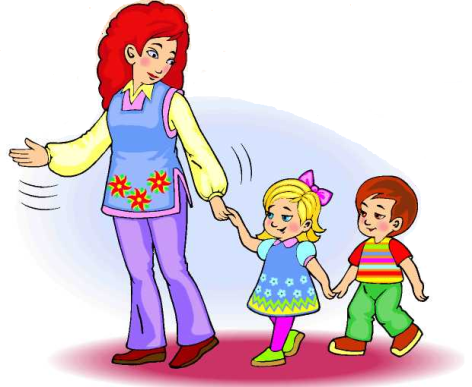  • Если Вы привели ребенка после начала какого-либо режимного момента, пожалуйста, разденьте его и подождите вместе с ним в раздевалке до ближайшего перерыва.  • Педагоги готовы беседовать с Вами о Вашем ребенке утром до 8.15 и вечером после 17.30 в другое время педагог обязан работать с группой детей и отвлекать его нельзя.  • К педагогам группы независимо от их возраста необходимо обращаться на Вы, по имени и отчеству.  • Спорные и конфликтные ситуации нужно разрешать в отсутствие детей.  • Помните, что в дошкольном учреждении Вы можете обратиться за консультацией и индивидуальной помощью по всем интересующим Вас вопросам относительно воспитания ребенка. • В группе детям не разрешается бить и обижать друг друга, брать без разрешения личные вещи, в том числе и принесенные из дома игрушки других детей, портить и ломать результаты труда других детей. Детям не разрешается «давать сдачи», так же, как и нападать друг на друга. Это требование продиктовано соображениями безопасности каждого ребенка.  • За игрушками, принесенными из дома, ребенок должен следить сам, воспитатели за эти игрушки не несет ответственности.  Просим Вас в семье поддерживать эти требования! Родители или лица, их заменяющие, должны передавать детей лично воспитателю или другому сотруднику, принимающему детей в этот день. Родителям нельзя без ведома воспитателя забирать детей из детского сада, а также поручать это детям, подросткам в возрасте до 18 лет, лицам в нетрезвом состоянии (в соответствии  с Правилами внутреннего распорядка для воспитанников и их родителей (законных представителей). Источник: http://nsportal.ru/detskiy-sad/materialy-dlya-roditeley/2013/10/09/pamyatka-dlya-roditeley-vnov-postupayushchikh-detey